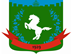 Томская область Томский районМуниципальное образование «Зональненское сельское поселение»ИНФОРМАЦИОННЫЙ БЮЛЛЕТЕНЬПериодическое официальное печатное издание, предназначенное для опубликованияправовых актов органов местного самоуправления Зональненского сельского поселенияи иной официальной информации                                                                                                                               Издается с 2005г.  п. Зональная Станция                                                                         	                  № 49 от 21.08.2023г.ТОМСКАЯ ОБЛАСТЬ         ТОМСКИЙ РАЙОНСОВЕТ ЗОНАЛЬНЕНСКОГО СЕЛЬСКОГО ПОСЕЛЕНИЯРЕШЕНИЕ № 23п. Зональная Станция						                   «21» августа 2023г.37-ое очередное собраниеV-ого созываОб утверждении схемы размещения нестационарных торговых объектов на территории муниципального образования «Зональненское сельское поселение» Томского района Томской областиВ соответствии со статьей 10 Федерального закона от 28 декабря 2009 года № 381-ФЗ «Об основах государственного регулирования торговой деятельности в Российской Федерации», статьей 14 Федерального закона от 6 октября 2003 года N 131-ФЗ "Об общих принципах организации местного самоуправления в Российской Федерации", постановлением Администрации Томской области от 9 июля 2010 N 135а "О порядке разработки и утверждения органами местного самоуправления муниципальных образований Томской области схем размещения нестационарных торговых объектов", на основании Устава Зональненского сельского поселения Томского района Томской области, в целях упорядочивания размещения нестационарных торговых объектов на территории муниципального образования «Зональненское сельское поселение» Томского района Томской области, а также повышения эффективности использования муниципальной собственности,Совет Зональненского сельского поселения РЕШИЛ:Утвердить схему размещения нестационарных торговых объектов на территории муниципального образования «Зональненское сельское поселение» Томского района Томской области, состоящую из плана-схемы мест нахождения и перечня нестационарных торговых объектов согласно приложению №1 к настоящему решению.Решение Совета Зональненского сельского поселения №26 от 11.06.2019 «Об утверждении схемы размещения нестационарных торговых объектов на территории муниципального образования «Зональненское сельское поселение» Томского района Томской области» считать утратившим силу.Направить утвержденную схему размещения нестационарных торговых объектов на территории муниципального образования «Зональненское сельское поселение» Томского района Томской области в течение 5 дней в Администрацию Томской области.       Опубликовать настоящее Решение в печатном издании «Информационный бюллетень Зональненского сельского поселения» и на официальном сайте муниципального образования «Зональненское сельское поселение» в информационно – телекоммуникационной сети «Интернет» http://www.admzsp.ru.        Настоящее решение вступает в силу с момента его официального опубликования.И.О. Председателя Совета Зональненского			сельского поселения                                                                                             Е.С. КоролевИ.О. Главы поселения(Главы Администрации)                                                                                       А.О. Мазярова Приложение кого сельского поселения № 23 от 21.08.2023г.ПЕРЕЧЕНЬ НЕСТАЦИОНАРНЫХ ТОРГОВЫХ ОБЪЕКТОВ, ВРЕМЯ ФУНКЦИОНИРОВАНИЯ КОТОРЫХИМЕЕТ КРУГЛОГОДИЧНЫЙ ХАРАКТЕР, НА ТЕРРИТОРИИ МУНИЦИПАЛЬНОГО ОБРАЗОВАНИЯ"ЗОНАЛЬНЕНСКОЕ СЕЛЬСКОЕ ПОСЕЛЕНИЕ" ТОМСКОГО РАЙОНА ТОМСКОЙ ОБЛАСТИ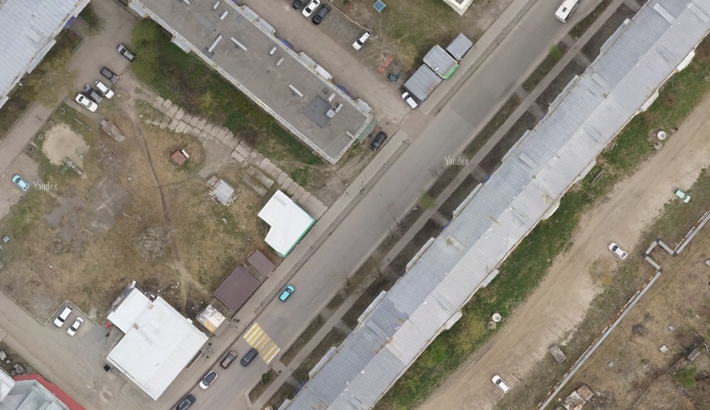 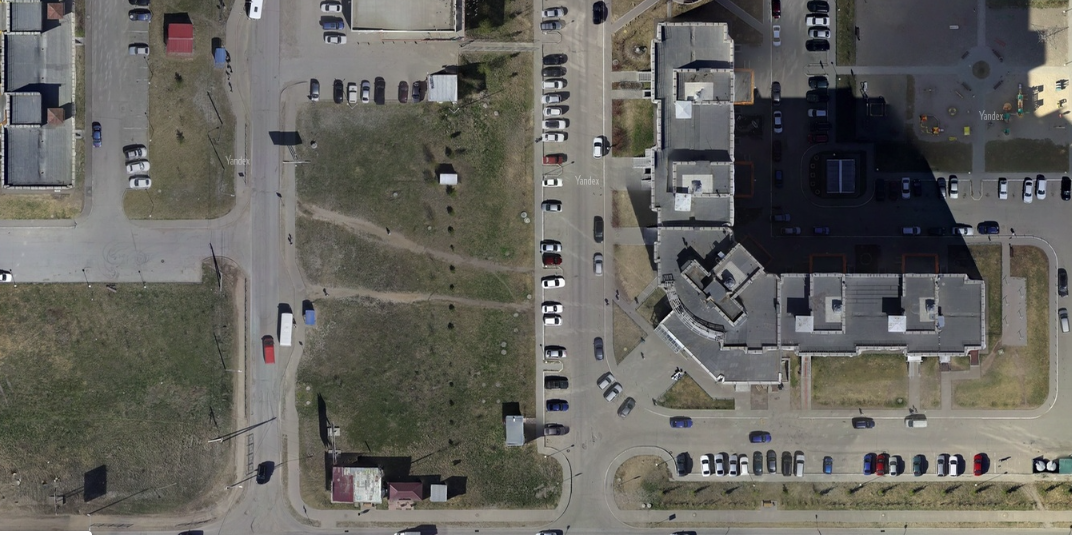 № п/п№ объекта на схемеМестоположениеНаселенный пункт/окр. населенного пунктаТип нестационарного торгового объектаКоличество торговых мест применительно к нестационарным торговым объектам, предполагающим продажу товаров только с использованием лотка или палаткиПлощадь нестационарного торгового объекта, кв. мПлощадь территории, необходимой для размещения нестационарного торгового объекта, кв. мМесто размещения нестационарного торгового объекта на з/у, в зданиях, строениях, сооружениях, находящихся в государственной или муниципальной собственностиАссортимент товаровПериод размещенияНестационарный торговый объект, используемый только субъектами малого или среднего предпринимательства12345678910111211п. Зональная Станция, ул. 40 лет ПобедыТомский районп. Зональная Станцияпавильон11616Земельный участокПродовольственные(овощи, фрукты)круглогодичноиспользуется только субъектами малого или среднего предпринимательства22п. Зональная Станция, ул. 40 лет ПобедыТомский районп. Зональная Станцияпавильон112,520Земельный участокПродовольственные(шаурма)круглогодичноиспользуется только субъектами малого или среднего предпринимательствам33п. Зональная Станция, ул. 40 лет ПобедыТомский районп. Зональная Станцияпавильон188Земельный участокПродовольственные(мороженое)круглогодичноиспользуется только субъектами малого или среднего предпринимательства44п. Зональная Станция, ул. 40 лет ПобедыТомский районп. Зональная Станцияпавильон12020Земельный участокПродовольственные(овощи, фрукты)круглогодичноиспользуется только субъектами малого или среднего предпринимательства55п. Зональная Станция, ул. 40 лет ПобедыТомский районп. Зональная Станцияпавильон11212Земельный участокПродовольственные(молочная продукция)круглогодичноиспользуется только субъектами малого или среднего предпринимательства66п. Зональная Станция, ул. Виталия ГрачеваТомский районп. Зональная Станцияпавильон11616Земельный участокНе определенокруглогодичноиспользуется только субъектами малого или среднего предпринимательства77п. Зональная Станция, ул. Виталия ГрачеваТомский районп. Зональная Станцияпавильон11616Земельный участокНе определенокруглогодичноиспользуется только субъектами малого или среднего предпринимательства88п. Зональная Станция, ул. Виталия ГрачеваТомский районп. Зональная Станцияпавильон11616Земельный участокНе определенокруглогодичноиспользуется только субъектами малого или среднего предпринимательства99п. Зональная Станция, ул. Виталия ГрачеваТомский районп. Зональная Станцияпавильон11616Земельный участокНе определенокруглогодичноиспользуется только субъектами малого или среднего предпринимательства1010п. Зональная Станция, ул. Виталия ГрачеваТомский районп. Зональная Станцияпавильон11616Земельный участокНе определенокруглогодичноиспользуется только субъектами малого или среднего предпринимательства1111п. Зональная Станция, ул. Виталия ГрачеваТомский районп. Зональная Станцияпавильон11616Земельный участокНе определенокруглогодичноиспользуется только субъектами малого или среднего предпринимательства1212п. Зональная Станция, ул. Виталия ГрачеваТомский районп. Зональная Станцияпавильон11616Земельный участокНе определенокруглогодичноиспользуется только субъектами малого или среднего предпринимательства1313п. Зональная Станция, ул. КоролёваТомский районп. Зональная Станция павильон11616Земельный участокНе определенокруглогодичноиспользуется только субъектами малого или среднего предпринимательства